PRESCRIBED PROFORMA FOR THE POST OF ________________________________(Note: Applications are to be submitted at the address as given in the advertisement, in hard-copy on the format of this proforma along with latest Curriculum Vitae (CV)QUALIFICATION Declaration: I certify that the statements made by me in the answers to the foregoing questions are true, complete and correct to the best of my knowledge and belief. I fulfill all the requirements including educational qualification, relevant experience, age etc. required for the post.Applicant’s Signature: ___________________Date: ___________________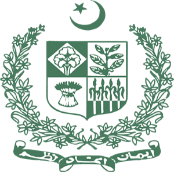 Government of PakistanMinistry of Planning Development and Special InitiativesCHINA PAKISTAN ECONOMIC CORRIDOR SECRETARIAT/SUPPORT PROJECT (CPECSP)Name of Applicant:Father's/ Husband's Name:Date of Birth:CNIC Number:Gender:Male     /    Female Male     /    Female Male     /    Female Male     /    Female Religion:Domicile:Postal Address:Mobile Number:Phone Office/Residence:Phone Office/Residence:E-Mail Address:(Note: Extra Sheet may be added, if required)EXPERIENCE(Note: Extra Sheet may be added, if required)